Školní družina Mšec                                             Školní rok 2017/2018KVĚTEN  Cíl:  Vytvářet vztah k pohybu a sportování.          Upevňovat vědomosti a dovednosti dětí.          Obohacovat znalosti dětí o nové poznatky z přírody.Co nás čeká a na co se budeme těšit?Přání a dárek pro maminku - Den matek (13.5.2018)Zdravá svačinka –  (úterý 22.5.2018)Naše zahrádka (park)Hokejový turnaj ŠD – hra s papírovými hokejkamiFotbalový turnaj ( chlapci, dívky, smíšená družstva)Míčové a pohybové hry – soutěže Rekordyáda – šplh, skok do dálkyJak se žije jinde – skupinové projektyNaše tělo – zajímavosti o našem těle – týmová práceCeloroční hra – „Bublinky“ – Svátek stromů Hudebně pohybové hry a činnosti, tanec, zpěvVycházka – les, polní cesta (přírodovědná soutěž, stavby z přírodnin)Kreslíme a tvoříme v přírodě - výtvarná soutěž Kruh přátelství a kamarádství – družinové schránky                      Sportu a pohybu ZDAR!!!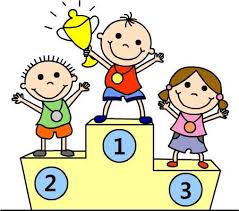 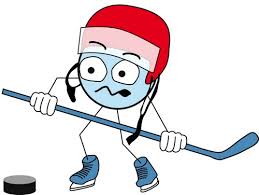                                                Fandíme hokeji – MS v DánskuNÁHRADNÍ PROGRAMV případě nepříznivého počasí budeme ve školní družině také lehce sportovat, přizpůsobíme program pro naše potřeby a podmínky.Budeme hrát různé hry na rozvoj postřehu, rychlosti, pozornosti, paměti, vzájemné důvěry a spolupráce.